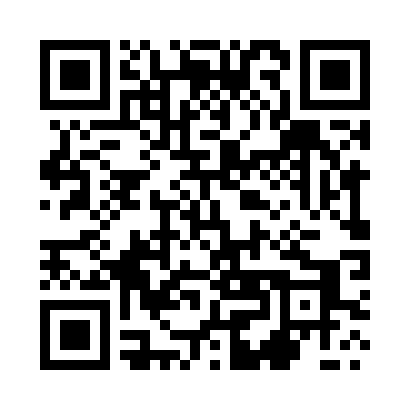 Prayer times for Sumina, PolandMon 1 Apr 2024 - Tue 30 Apr 2024High Latitude Method: Angle Based RulePrayer Calculation Method: Muslim World LeagueAsar Calculation Method: HanafiPrayer times provided by https://www.salahtimes.comDateDayFajrSunriseDhuhrAsrMaghribIsha1Mon4:286:2212:505:187:199:062Tue4:256:2012:505:197:209:083Wed4:226:1812:495:207:229:104Thu4:206:1612:495:217:249:135Fri4:176:1412:495:227:259:156Sat4:146:1112:495:237:279:177Sun4:126:0912:485:247:289:198Mon4:096:0712:485:267:309:219Tue4:066:0512:485:277:329:2310Wed4:036:0312:485:287:339:2511Thu4:006:0112:475:297:359:2812Fri3:585:5912:475:307:369:3013Sat3:555:5712:475:317:389:3214Sun3:525:5512:475:327:399:3415Mon3:495:5312:465:337:419:3716Tue3:465:5012:465:347:439:3917Wed3:435:4812:465:357:449:4118Thu3:405:4612:465:367:469:4419Fri3:375:4412:455:377:479:4620Sat3:355:4212:455:387:499:4821Sun3:325:4012:455:397:509:5122Mon3:295:3812:455:407:529:5323Tue3:265:3712:455:417:549:5624Wed3:235:3512:445:427:559:5825Thu3:205:3312:445:437:5710:0126Fri3:175:3112:445:447:5810:0327Sat3:145:2912:445:458:0010:0628Sun3:105:2712:445:468:0110:0929Mon3:075:2512:445:478:0310:1130Tue3:045:2312:445:488:0410:14